Kiebitzschutzprojekt Dingolfing-Landau 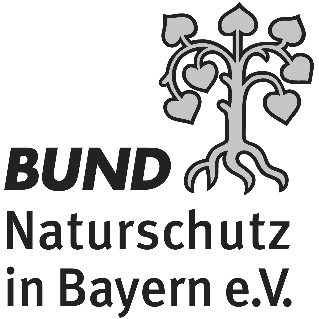 „Gemeinsam dem Kiebitz helfen“
	AnBund Naturschutz Landau
Franz Meindl
Viehauserstr. 18a
94405 LandauBewirtschaftungsvereinbarung für Ackerflächen im Kiebitzbrutgebiet
Bewirtschafter: ____________________________________________________________________Tel. _______________________ Handy: _______________________e-mail: __________________Für folgende Flächen wird eine Wirtschaftsruhe von 10.3. – 30.4. vereinbart: Wichtig: Gefördert werden nur Rohbodenäcker, niedere Mulchsaaten und Stoppelbrachen, keine Wintergetreide oder Grünlandflächen.  Die Ansaat nach dem 30.4. sollte zum zusätzlichen Schutz der Küken als Direktansaat erfolgen ohne flächige Bewirtschaftung. Bei Mulchsaatflächen ist Kulap-Förderung für Direktansaat möglich.  
Bankverbindung: 

Institut: ________________________________IBAN:_____________________________________

Ort, Datum__________________________ Unterschrift____________________________________Vom Bund Naturschutz auszufüllen:Die vereinbarten Auflagen wurden  -  vollständig/teilweise/nicht  -  eingehaltenDatum /Unterschrift BN:______________________________________________________________Flurstück Nr.Flurstück Nr.GemarkungGemarkungGeplante FruchtartFläche
haBetrag pro ha €Betrag 
gesamt €Eignung
(vom BN auszufüllen)Eignung
(vom BN auszufüllen)150.-150.-150.-150.-150.-Summe Summe 